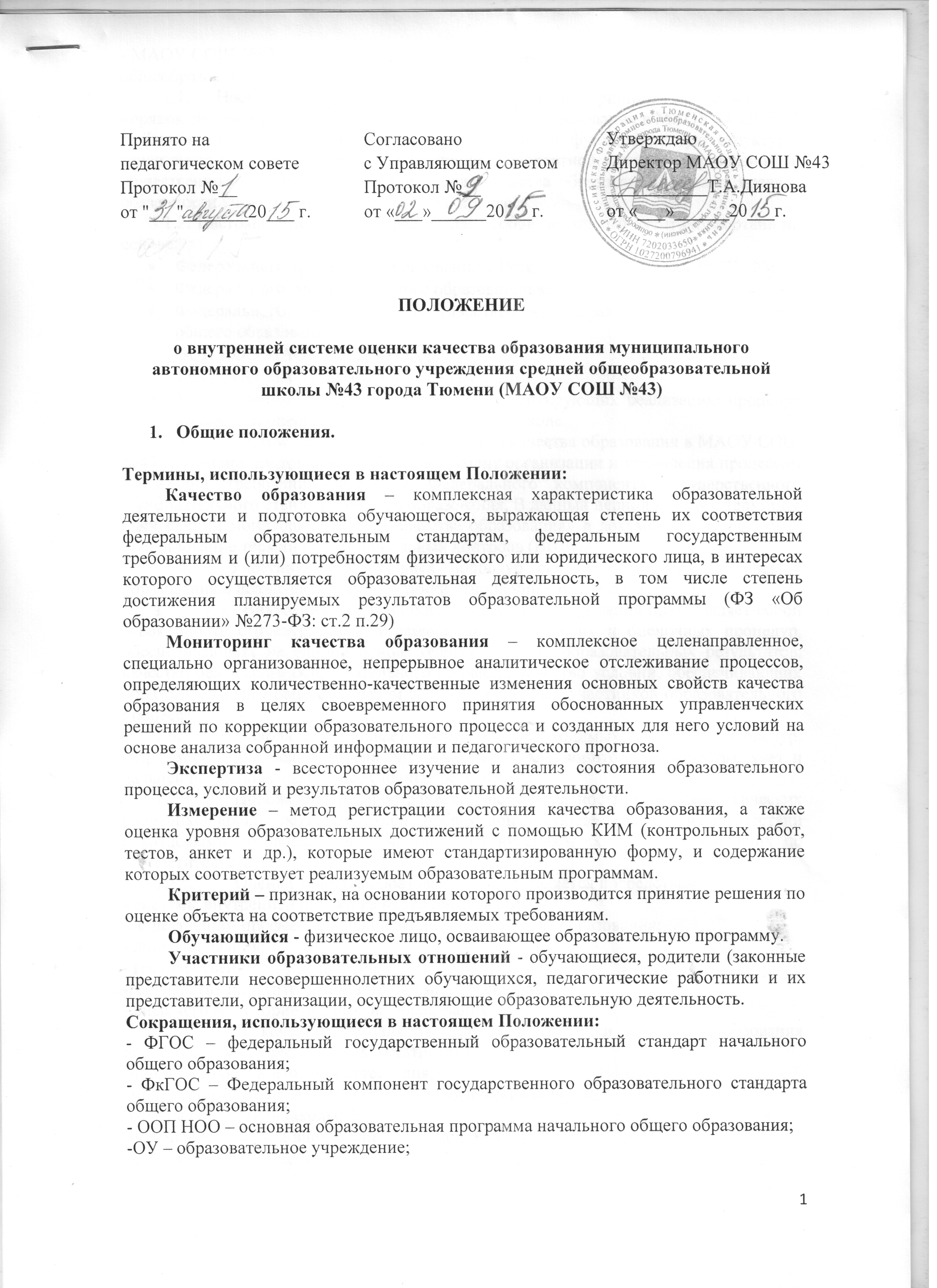 - МАОУ СОШ №43 муниципальное автономное образовательное учреждение средняя общеобразовательная школа №43;1.1.  Настоящее положение определяет, задачи, принципы, содержание и порядок системы внутреннего мониторинга качества образования в МАОУ СОШ №43 г. Тюмени (далее – Школа), её организационную и функциональную структуру, реализацию (содержание процедур контроля и экспертной качества образования) и общественное участие в оценке и контроле качества образования, а также права и обязанности участников образовательного процесса.1.2. Настоящее положение представляет собой локальный акт и разработано на основе: Федерального закона «Об образовании в Российской Федерации» №273-ФЗ;Федерального государственного образовательного стандарта;Федерального компонента государственного образовательного стандарта общего образования;ООП НОО МАОУ СОШ №43города Тюмени;ООП ООО МАОУ СОШ №43города Тюмени;Устава школы и локальных актов, регламентирующих реализацию процедур контроля и оценки качества образования в школе.Система внутреннего мониторинга качества образования в МАОУ СОШ №43 г. Тюмени представляет собой инструмент организации и управления процессом реализации требований ФГОС и Федерального компонента государственного образовательного стандарта общего образования. В данный период наряду с термином «внутренний мониторинг оценки качества образования» в документации допустимо использование термин «внутришкольный контроль (ВШК)». Участниками оценочных процедур системы мониторинга качества образования в школе являются участники отношений в сфере образования.    Внутренняя система оценки качества образования представляет собой совокупность структур, норм и правил, диагностических и оценочных процедур, обеспечивающих на единой основе оценку качества образовательных результатов, качество реализации образовательного процесса, качество условий, обеспечивающих образовательный процесс с учётом запросов основных участников образовательного процесса.   Школа обеспечивает проведение необходимых оценочных процедур, разработку и внедрение модели внутренней системы мониторинга качества, учет и дальнейшее использование полученных результатов.  Положение распространяется на деятельность всех педагогических работников школы, осуществляющих профессиональную деятельность в соответствии с трудовыми договорами, в т. ч. на педагогических работников, работающих по совместительству.  Оценка качества образования осуществляется посредством: - системы внутренней оценки качества образования;-общественно- профессиональной экспертизы качества образования; - лицензирования;- государственной аккредитации; -государственной (итоговой) аттестации выпускников; - внешнего мониторинга качества образования.  В качестве источников данных для оценки качества образования используются: - образовательная статистика; -промежуточная и итоговая аттестация; -мониторинговые исследования; - социологические опросы; -отчёты работников школы; -посещение уроков и внеклассных мероприятий; -данные электронного журнала.Основные цели и задачи внутреннего мониторинга качества образования Целями внутреннего мониторинга качества образования являются: формирование единой системы оценки качества образования, обеспечивающей определение факторов и своевременное выявление изменений, влияющих на качество образования в школе; получение объективной информации о функционировании и развитии системы образования в школе, тенденциях его изменения и причинах, влияющих на его уровень; предоставление всем участникам образовательного процесса и общественности достоверной информации о качестве образования; принятие обоснованных и своевременных управленческих решений по совершенствованию образования и повышению уровня информированности потребителей образовательных услуг при принятии таких решений; прогнозирования развития образовательной системы школы. 2.2.  Задачами построения системы оценки качества образования являются:формирование единого понимания критериев оценки качества образования и подходов к его измерению; формирование аналитических критериев и показателей, позволяющих эффективно реализовывать основные цели оценки качества образования; формирование ресурсной базы и обеспечение функционирования школьной образовательной статистики и мониторинга качества образования; осуществление самообследования состояния развития и эффективности деятельности школы; определение степени соответствия условий осуществления образовательного процесса государственным требованиям; определение степени соответствия образовательных программ нормативным требованиям и запросам основных потребителей образовательных услуг; обеспечение доступности качественного образования; оценка уровня индивидуальных образовательных достижений обучающихся; определение в рамках мониторинговых исследований степени соответствия качества образования на различных ступенях обучения государственным стандартам; выявление факторов, влияющих на качество образования; содействие повышению квалификации учителей, принимающих участие в процедурах оценки качества образования; определение направлений повышения квалификации педагогических работников по вопросам, касающимся требований к аттестации педагогов, индивидуальным достижениям обучающихся; определение рейтинга педагогов и стимулирующих доплат им; расширение общественного участия в управлении образованием в школе.  В основу внутренней системы оценки качества образования положены следующие принципы: объективности, достоверности, полноты и системности информации о качестве образования; реалистичности требований, норм и показателей качества образования, их социальной и личностной значимости, учёта индивидуальных особенностей развития отдельных обучающихся при оценке результатов их обучения и воспитания; открытости, прозрачности процедур оценки качества образования; преемственности в образовательной политике, интеграции в общероссийскую систему оценки качества образования; доступности информации о состоянии и качестве образования для различных групп потребителей; рефлексивности, реализуемый через включение педагогов в критериальный самоанализ и самооценку своей деятельности с опорой на объективные критерии и показатели; повышения потенциала внутренней оценки, самооценки, самоанализа каждого педагога; оптимальность использования источников первичных данных для определения показателей качества и эффективности образования (с учётом возможности их многократного использования); инструментальности и технологичности используемых показателей (с учётом существующих возможностей сбора данных, методик измерений, анализа и интерпретации данных, подготовленности потребителей с региональными аналогами; взаимного дополнения оценочных процедур, установление между ними взаимосвязей и взаимозависимости; соблюдения морально-этических норм при проведении процедур оценки качества образования в школе.  Организационная и функциональная структура внутренней системы оценки качества образования3.1. Организационная структура, занимающаяся внутренней оценкой, экспертизой качества образования и интерпретацией полученных результатов, включает в себя: администрацию школы, педагогический совет, методический совет школы, методические объединения учителей-предметников, временные структуры (педагогический консилиум, комиссии и др.).3.2. Администрация школы:формирует, утверждает приказом директора школы и контролирует исполнение блока локальных актов, регулирующих функционирование внутренней системы качества образования школы и приложений к ним; разрабатывает мероприятия и готовит предложения, направленные на совершенствование системы внутреннего системы качества образования школы, участвует в этих мероприятиях обеспечивает на основе образовательных программ проведение в школе контрольно-оценочных процедур, мониторинговых, социологических и статистических исследований по вопросам качества образования; организует систему мониторинга качества образования в школе, осуществляет сбор, обработку, хранение и предоставление информации о состоянии и динамике развития; анализирует результаты оценки качества образования на уровне школы; организует изучение информационных запросов основных пользователей системы оценки качества образования; обеспечивает условия для подготовки работников школы и общественных экспертов к осуществлению контрольно- оценочных процедур; обеспечивает предоставление информации о качестве образования на муниципальный и региональный уровни системы оценки качества образования; формирует информационно-аналитические материалы по результатам оценки качества образования (анализ работы школы за учебный год, публичный доклад директора школы);принимает управленческие решения по развитию качества образования на основе анализа результатов, полученных в процессе реализации внутренней системы оценки качества образования. 3.3. Педагогический совет школы: содействует определению стратегических направлений развития системы образования в школе; содействует реализации принципа общественного участия в управлении образованием в школе; инициирует и участвует в организации конкурсов образовательных программ, конкурсов педагогического мастерства, образовательных технологий; принимает участие: – в формировании информационных запросов основных пользователей системы мониторинга качества образования школы; – в обсуждении системы показателей, характеризующих состояние и динамику развития системы образования; – в экспертизе качества образовательных результатов, условий организации образовательного процесса в школе; – в оценке качества и результативности труда работников школы, распределении выплат стимулирующего характера работникам и согласовании их распределения в порядке, установленном локальными актами школы; содействует организации работы по повышению квалификации педагогических работников, развитию их творческих инициатив; заслушивает информацию и отчеты педагогических работников, доклады представителей организаций и учреждений, взаимодействующих со школой по вопросам образования и воспитания подрастающего поколения, в т. ч. сообщения о проверке соблюдения санитарно-гигиенического режима школе, об охране труда, здоровья и жизни обучающихся и другие вопросы образовательной деятельности школы; принимает решение о перечне учебных предметов, выносимых на промежуточную аттестацию по результатам учебного года. 3.4. Методический совет школы, методические объединения учителей-предметников: участвуют в разработке методики оценки качества образования; системы показателей, характеризующих состояние и динамику развития школы; критериев оценки результативности профессиональной деятельности педагогов школы; содействуют подготовке работников школы и общественных экспертов к осуществлению контрольно-оценочных процедур; проводят экспертизу организации, содержания и результатов аттестации обучающихся и формируют предложения по их совершенствованию; готовят предложения для администрации по выработке управленческих решений по результатам мониторинга качества образования на уровне школы. Реализация внутренней оценки качества образования Реализация внутренней оценки качества образования осуществляется на основе нормативных актов Российской Федерации, регламентирующих реализацию всех процедур контроля и оценки качества образования. Мероприятия по реализации целей и задач внутренней системы оценки качества образования планируются и осуществляются на основе проблемного анализа образовательного процесса школы, определения методологии, технологии и инструментария оценки качества образования.  Предметами внутренней системы оценки качества образования являются: 4.3.1. Качество образовательных результатов:предметные результаты обучения (включая сравнение данных внутренней и внешней диагностики, в т.ч. ОГЭ и ЕГЭ); метапредметные результаты обучения (включая сравнение данных внутренней и внешней диагностики); личностные результаты (включая показатели социализации учащихся); здоровье учащихся (динамика); достижения учащихся на конкурсах, соревнованиях, олимпиадах; удовлетворённость родителей качеством образовательных результатов. 4.3.2. Качество реализации образовательного процесса:основные образовательные программы (соответствие требованиям федеральных государственных образовательных стандартов общего образования и (далее – ФГОС) и контингенту учащихся); дополнительные образовательные программы (соответствие запросам родителей (законных представителей); реализация учебных планов и рабочих программ (соответствие требованиям ФГОС); качество уроков и индивидуальной работы с учащимися; качество внеурочной деятельности (включая классное руководство); удовлетворённость учеников и родителей (законных представителей) уроками и условиями в школе. 4.3.3. Качество условий, обеспечивающих образовательный процесс: материально- техническое обеспечение; -информационно - развивающая среда (включая ИКТ и учебно- методическое обеспечение);санитарно-гигиенические и эстетические условия; медицинское сопровождение и общественное питание; психологический климат в школе; использование социальной сферы микрорайона и города; кадровое обеспечение (включая повышение квалификации, инновационную и научно - методическую деятельность педагогов); государственно- общественное управление (Управляющий совет школы, педагогический совет школы, советы родителей, учащихся) и стимулирование качества образования; документооборот и нормативно- правовое обеспечение (включая программу развития школы). 4.4. Внутренняя система оценки качества образования реализуется посредством существующих процедур и экспертной оценки качества образования.